JUAN NOVAL-MORO  Tenor Nace en Pola de Siero (Asturias). Estudia Canto en el Conservatorio Superior de Música «Eduardo Martínez Torner» de Oviedo y Musicología en la Universidad de Oviedo. Continúa estudios en Alemania con el profesor Thomas Dewald en la Universidad de Mainz y con Renata Scotto en el Opera Studio de la Accademia di Santa Cecilia de Roma. El trabajo con otros maestros como Teresa Berganza, Jaume Aragall, Raina Kabaivanska, Chris Merritt, Raúl Giménez o Daniel Muñoz completa su formación.Juan Noval-Moro resulta premiado en los Concursos Internacionales de Canto Kammeroper Schloss Rheinsberg, Clermont-Ferrand y Trofeo La Fenice.Su actividad lírica se desarrolla en títulos como La Traviata (Aix-en-Provence), La Sonnambula (Montreal), Die Zauberflöte (Frankfurt, Rüsselsheim), El Amor de las Tres Naranjas (Aix-en-Provence , Luxemburgo), Die Meistersinger von Nürnberg (Frankfurt), Maometto Secondo (Toronto), Ariadne auf Naxos (Oviedo), La Bohème (Madrid, Gijón), Lucia di Lammermoor (Madrid), Nina, de Paisiello (Roma), Der Geduldige Sokrates, de Telemann (Rheinsberg), Il burbero di buon cuore, de Martín y Soler (Mainz, Festival de Ludwigsburg), La Carmencita (Clermont-Ferrand), Las labradoras de Murcia (San Petersburgo), Katiuska (Oviedo), El rey que rabió (Oviedo), El dúo de “La Africana” (Avilés), Covadonga (Oviedo, Gijón), Los jardineros de Aranjuez (Madrid, Aranjuez) o La Fontana del Placer (Aranjuez).El tenor ha tomado parte como solista en numerosas producciones sinfónico-vocales, tales como el Requiem de Verdi, Requiem y Misa en Do menor de Mozart, Johannes-Passion, Magnificat y diversas cantatas de Bach, Stabat Mater y Petite Messe Solennele de Rossini, Otcenas de Janacek, Oratorio de Noël de Saint-Saëns, Te Deum de Bizet, Requiem de Gounod, La Passione di Gesù Cristo Signor Nostro de Caldara, Misa Criolla y Navidad Nuestra de Ramírez, Misa en Sol Mayor de Schubert, El Pessebre, de Pau Casals, Chorfantasie  C-Moll, de Beethoven o Message from the Soul, de A. Wurz (estreno), y otros recitales en España, Alemania, Francia, Luxemburgo, Polonia, Canadá, Bélgica y Rusia.En la actualidad, Juan Noval-Moro participa con frecuencia cada vez mayor en producciones de música contemporánea. Cabe destacar al respecto los estrenos de Król Lear, de Pawel Mykietyn, en el papel protagonista (Rey Lear), en el Festival Sacrum Profanum de Cracovia, The Perfect American, ópera de Philip Glass, en el Teatro Real de Madrid (Chuck/Doctor), Czarodziejska Góra (La Montaña Mágica), ópera de Pawel Mykietyn, en los festivales Malta de Poznan, Warszawska Jesień de Varsovia, Interpretacje de Katowice y Sacrum Profanum de Cracovia (Krokowski), y Maharajá, zarzuela de Guillermo Martínez, en el Teatro Campoamor de Oviedo (Velino). En próximas fechas, Noval-Moro realizará otros tres estrenos de relevancia: la premiere escénica de la ópera Guru, de Laurent Petitgirard, en la Opera na Zamku de Szczecin (Victor), el estreno mundial de la ópera Antífrida, de Ángel del Castillo, en Madrid (Diego) y el estreno mundial de la ópera L'Enigma di Lea, de Benet Casablancas, que supondrá su debut en el Gran Teatre del Liceu de Barcelona.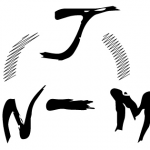 En estas y otras producciones, Juan Noval-Moro ha trabajado con directores como Kent Nagano, Sylvain Cambreling, Daniel Harding, Pablo Heras-Casado, Josep Pons, Tugan Sokhiev, Jordi Savall o Antonio Florio, o al lado de cantantes como June Anderson, Sumi Jo, Rolando Villazón o Marie MacLaughlin.